 Fribourg/Freiburg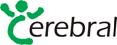 Piscine au Home Linde à TinterinSchwimmen im Heim Linde in Tentlingen********Joe Bartolucci                               079/389 62 42      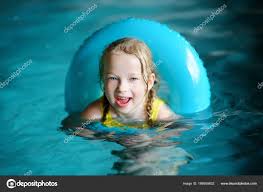 Samstag  -  samedi :   14.00  -  17.00Juillet – Juli 2020Bonnes vacances d’été!           4                 Schöni Summerferie !Janvier - Januar 2020Février – Februar 2020 11 – 18  -  251 – 8 – 15 - 22 - 29Mars – März 2020Avril – April 20207 -  14  -  21 - 284 – 11 – 18 - 25Mai 2020Juin – Juni 20202 – 9 – 16 – 23 - 306 – 13 – 20 - 27